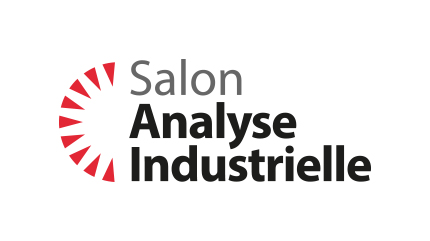 22 & 23 septembre 2021    Paris la DéfenseAPPEL A COMMUNICATIONS 2021A retourner avant le 28 juin 2021 à l’adresse suivante : conference@analyse-industrielle.frLes propositions de participation des sociétés exposantes assorties de témoignages d’utilisateurs, de présentations de cas pratiques, de retours d'expérience seront privilégiées. Les propositions retenues de sociétés exposants seront gratuites. Les propositions retenues de sociétés non-exposantes donneront lieu à des frais de sponsoring (nous contacter).Les différents formats des prises de parole :les tables rondes, prises de parole de  45 minutes a 1h00, permettant à des offreurs et à leurs clients de débattre de problématiques-clés avec la salle (avec  animateur)Des « Cartes blanches », prises de parole de 30 mn pour traiter un thème libre, non commercial et non abordé par ailleurs dans les autres conférences (sans animateur)Grands enjeux (la programmation jour/horaires sera établie en juillet 2021)􀀀 Table ronde TR1 – Nouveau BREF incinération : comment faire d’une obligation un atout de compétitivité ? Le nouveau document pilotant les obligations des installations d’incinération paru en décembre 2019, engage les exploitants d’incinérateurs dans une série de nouveaux défis, en particulier de nouvelles limites de rejets et obligation de suivi en continu du mercure. Quelles sont les solutions analytiques disponibles ? Comment et à quel moment les mettre en place pour faire de cette nouvelle obligation une opportunité de gain d’efficacité ?  Retours d’expériences et analyse des gains potentiels.􀀀 Table ronde TR2 – Plan de relance, programme de décarbonation : quelles opportunités pour la métrologie ?Le plan de relance, dans la continuité du projet Industrie du futur, prévoit de financer jusqu’à 40 % des investissements destinés à la numérisation des processus industriels (sans montant minimum). Autre opportunité, la priorité mise sur la décarbonation de l’industrie et donc son efficience énergétique, qui touche à l’optimisation des process industriel et donc à leur pilotage plus précis grâce notamment à des analyseurs et capteurs en ligne et des outils de pilotage plus avancés. Tour d’horizon des opportunités (Analyse, capteurs, IOT, …)􀀀 Table ronde TR3 – Stratégie nationale sur les technologies quantiques : quelles pistes et perspectives pour les capteurs et moyens d’analyse industrielle ? Apport et atout des technologies quantiques dans les capteurs : quels axes en développement, quelles solutions disponibles… ?Gains potentiels pour les calculateurs : retombées possibles sur le suivi temps réel et la modélisation, simulation etc.􀀀 NOUS SOUHAITERIONS PARTICIPER A LA CONFERENCE N° (complétez) : ................ Prénom/Nom du conférencier :……………..………………………………………………...................Fonction :…………………………e-mail direct (obligatoire) : ………….…………………….……......Résumé de l’intervention proposée : ……………………………………………………………………………………………………………….…………………………………………………………………………………………………………….………………………………………………………………………………………………………………….……………………………………………………………………………………………………………….Industrie du futur (la programmation jour/horaires sera établie en juillet 2021)􀀀 Table ronde TR4 – L'émergence de l'IoT, de la donnée aux jumeaux numériques et aux modèles de services connectés : quels impacts et quelle place dans les structures d'analyse industrielle ? Quelle méthode pour un usage pertinent et une mise en place réussie des objets connectés faut-il adopter ? Gains opérationnels pour les exploitants, complémentarité et dialogue avec les moyens d’analyse. Quelles opportunités ouvertes avec les jumeaux numériques … ?Exemples de retours d’expérience.􀀀 Table ronde TR5 – Maintenance 4.0 : une offre métrologique en plein essor pour plus d’efficacité.Présentation des nouveaux moyens disponibles : capteurs connectés, IA, outils de CND portables ou automatisé, réalité augmentée.... Quels usages pour quels équipements industriels ? Quels gains pour l’exploitant ? Exemples de retours d’expérience.􀀀 Table ronde TR6 – Le défi formation à l’aune de l’industrie 4.0Comme faire évoluer l’expertise de ses techniciens et ingénieurs ? Quelles formations initiales et continues sont-elles adaptées ? 􀀀 Table ronde TR7 – Cybersécurité : quelles approches pour sécuriser les données analytiques et de contrôle industriel ? 􀀀 NOUS SOUHAITERIONS PARTICIPER A LA CONFERENCE N° (complétez) : ................ Prénom/Nom du conférencier :……………..………………………………………………...................Fonction :…………………………e-mail direct (obligatoire) : ………….…………………….……......Résumé de l’intervention proposée : ……………………………………………………………………………………………………………….…………………………………………………………………………………………………………….………………………………………………………………………………………………………………….……………………………………………………………………………………………………………….Gestion opérationnel des sites industriels (la programmation jour/horaires sera établie en juillet 2021)􀀀 Table ronde TR8 – Outils et moyens pour la surveillance des rejets gazeux d’un site : comment mettre en place un outil fiable de suivi et pilotage, qui soit aussi un outil de dialogue avec les tierces parties ?Suivi, mesure, et modélisation-cartographie des rejets gazeux : quels outils ?Méthodes de mise en place optimale des moyens de suivi et retours opérationnels : quels atouts pour l’exploitant au quotidien et en cas de crise ? 􀀀 Table ronde TR9 – Risques industriels (incendie, étincelles, fuites de gaz et de flux toxiques…) : quels nouveaux outils ?Vers des outils plus sensibles et plus fiables pour la prévention des accidents industriels et pour les personnels.Nouveaux moyens de zonage et d’alerteNouveaux outils de surveillance et d’inspection pour l’industrie : drones, robots autonomes…􀀀 Table ronde TR10 – Atouts techniques et économiques, et retours d’expériences du monitoring et pilotage temps réel des processMise en œuvre, apports de technologies plus compactes, robustes, connectées… Retour sur l’optimisation du pilotage (gains de productivité, fiabilité des process…etc.)􀀀 Table ronde TR11 – Particules fines et nanoparticules en industrie : quels moyens de suivi et caractérisation ? 􀀀 NOUS SOUHAITERIONS PARTICIPER A LA CONFERENCE N° (complétez) : ................ Prénom/Nom du conférencier :……………..………………………………………………...................Fonction :…………………………e-mail direct (obligatoire) : ………….…………………….……......Résumé de l’intervention proposée : ……………………………………………………………………………………………………………….…………………………………………………………………………………………………………….………………………………………………………………………………………………………………….………………………………………………………………………………………………………………..􀀀 Table ronde TR12 – Gaz renouvelables (Biogaz-biométhane, hydrogène, gaz de synthèse…) : émergence de nouveaux besoins d’analyse et de mesure Contrôle qualité des gaz renouvelables produits par de multiples voies technologiques, nouveaux enjeux pour disposer de moyens rapides, compacts, en ligne de suivi des compositions, des risques de contamination etc. 􀀀 Table ronde TR13 – Maturité des outils de biosurveillance pour le monitoring des rejets industriels et/ou de la qualité de l’eau entrant dans les processQuels outils et offres disponibles ? Comment et pourquoi intégrer ces outils dans le panel analytique (complémentarité avec les analyseurs et capteurs classiques) ? Contexte : Création en 2020 de l’association France eau Biosurveillance, qui fédère les fournisseurs de solutions et les utilisateurs (domaine de l’eau et industries).􀀀 Table ronde TR14 – Détection des microorganismes pathogènes dans les eaux de process : nouveaux outils de détection rapide et sûrePrévenir les risques sanitaires avec les eaux de refroidissement (tour aéroréfrigérantes) par un suivi des légionnelles notamment et réduire les coûts opérationnels de traitement (produits chimiques etc.). Détection les multiples pathogènes dans les eaux et fluides process, ou les eaux de nettoyage (pour prévenir les risques sanitaires, la dégradation des produits, réduire les consommations d’eau et de désinfectant pour les lavages etc..)Evolutions technologiques & prospective (la programmation jour/horaires sera établie en juillet 2021)􀀀 Table ronde TR15 – Eco-conception dans l’analyse et les capteurs : vers des solutions analytiques plus sobresMeilleure durabilité et maintenabilité des appareils, moins d’énergie consommée, moins ou pas de consommables et réactifs, plus de compacité et nouveaux usages permis grâce à cette conception sobre. Voir aussi les capteurs avec intelligence embarquée (edge computing). 􀀀 Table ronde TR16 – Atouts et maturité des composants et technologies microélectroniques MEMS et MOEMS en analyse industrielleOffres actuelles et retours d’expérienceNouveaux développements en cours􀀀 Table ronde TR17 – Quelles technologies pour le suivi qualité en temps réel et en ligne ? Les problèmes de qualité en production sont sources de gaspillage, de non-conformité client et donc de risque de perte de réputation pour les industriels. De nouveaux outils d’analyse et contrôle facilitent le contrôle plus exhaustif des productions pour intervenir vite sur une dérive et garantir la qualité des produits livrés.􀀀 Table ronde TR18 – Recherche et développement : quelles sont les technologies et perfectionnements en maturation dans les laboratoires et projets collaboratifs ?􀀀 NOUS SOUHAITERIONS PARTICIPER A LA CONFERENCE N° (complétez) : ................ Prénom/Nom du conférencier :……………..………………………………………………...................Fonction :…………………………e-mail direct (obligatoire) : ………….…………………….……......Résumé de l’intervention proposée : ……………………………………………………………………………………………………………….…………………………………………………………………………………………………………….………………………………………………………………………………………………………………….………………………………………………………………………………………………………………. CARTE BLANCHE  (1 ou 2 intervenants, durée 30 mn) 􀀀 NOUS SOUHAITERIONS PROPOSER UN SUJET « Carte Blanche » :Titre envisagé :.........…………………………………..……………………………………………………Expliquez-en les problématiques :…………………………………….………………………….………  ...……………..……………………………….…………………………….........................................................................................................................................................................................................Nom/Prénom du conférencier :……………...............................…………………………………..……Fonction :………………………………e-mail direct (obligatoire) : …..…………………….………….. TABLE-RONDE PRIVATIVE, événementiel, séminaire, club utilisateurs, lancement d’un produit, etcConférence privative, événementiel, séminaire, club utilisateurs, lancement d’un produit, etc : vous pouvez vous aussi monter une opération spéciale au cœur du salon Analyse Industrielle.Si vous souhaitez étudier/deviser un projet particulier, cochez la case suivante : 􀀀 OUI, je souhaite être contacté(e) par l’organisateur du salon afin d’étudier une opération spéciale dans le cadre des conférences.Mes coordonnéesSociété : Prénom/Nom :……………..………………………………………………..........................................Fonction :………………………………………………………………………………………………….e-mail & téléphone : ………….…………………….…….................................................................Type de demande (table-ronde, lancement produit…) : ………………………………………………………………………………………………………………………………………………………………………………………………………………………………………………………………………………………………………………………………………………Ce document est à retourner avant le 28 juin 2021à l’adresse suivante conference@analyse-industrielle.frDocument non-contractuel, sujet à modifications en date du 21/05/2021